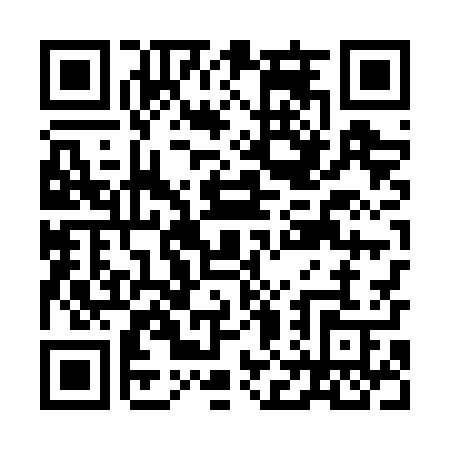 Prayer times for Bzowiec Grobla, PolandWed 1 May 2024 - Fri 31 May 2024High Latitude Method: Angle Based RulePrayer Calculation Method: Muslim World LeagueAsar Calculation Method: HanafiPrayer times provided by https://www.salahtimes.comDateDayFajrSunriseDhuhrAsrMaghribIsha1Wed2:375:0212:255:327:5010:052Thu2:335:0012:255:337:5210:083Fri2:304:5812:255:347:5310:104Sat2:274:5612:255:357:5510:135Sun2:234:5512:255:367:5610:166Mon2:204:5312:255:377:5810:207Tue2:164:5112:255:387:5910:238Wed2:124:5012:255:398:0110:269Thu2:104:4812:255:398:0310:2910Fri2:104:4612:255:408:0410:3211Sat2:094:4512:255:418:0610:3312Sun2:084:4312:255:428:0710:3313Mon2:084:4212:255:438:0910:3414Tue2:074:4012:255:448:1010:3515Wed2:074:3912:255:458:1110:3516Thu2:064:3712:255:468:1310:3617Fri2:054:3612:255:468:1410:3618Sat2:054:3512:255:478:1610:3719Sun2:044:3312:255:488:1710:3820Mon2:044:3212:255:498:1910:3821Tue2:044:3112:255:508:2010:3922Wed2:034:3012:255:508:2110:4023Thu2:034:2912:255:518:2310:4024Fri2:024:2712:255:528:2410:4125Sat2:024:2612:255:538:2510:4126Sun2:024:2512:265:548:2610:4227Mon2:014:2412:265:548:2710:4328Tue2:014:2312:265:558:2910:4329Wed2:014:2212:265:568:3010:4430Thu2:004:2212:265:568:3110:4431Fri2:004:2112:265:578:3210:45